NOTICE OF REGULATION REPEALMay 6, 2014DEPARTMENT OF EDUCATIONDivision of Universities University of North FloridaREGULATION NO/TITLE:9.0020R Vehicle Parking Permits9.0030R Parking Permit Fees, Styles, Display Requirements, Replacements and Refunds9.0040R Parking Locations9.0050R Motor Scooter, Motorcycle, Moped, Bicycle, Boat, RV, Portable Storage Container, Trailer and Non-Motorized Vehicle Regulations9.0060R Violations of Parking Regulations 9.0070R Fines, Late Fees and Other Penalties 9.0080R Payment Procedures9.0090R Vehicle Towing, Impoundment and Immobilization 9.0100R Appealing Citations and Appellate Procedures 9.0110R Disposition of Fees and Fines CollectedSUMMARY:The repeal is being undertaken in order to consolidate all prior parking regulations into a single regulation 9.0010R, which will govern parking on campus.FULL TEXT:The full text of the regulation for repeal is attached.AUTHORITY:Resolution of the Florida Board of Governors dated January 7, 2003 and Florida Statutes 1006.66.UNIVERSITY OFFICIAL INITIATING THE REPEALED REGULATION:Scott Bennett, Associate Vice President Administration and FinanceINDIVIDUAL TO BE CONTACTED REGARDING THE REPEALED REGULATION:Stephanie Howell, Paralegal, Office of the General Counsel, showell@unf.edu, phone (904)620-2828; fax (904)620-1044; Building 1, Room 2100, 1 UNF Drive, Jacksonville,FL 32224.Any comments regarding the repeal of the regulation must be sent in writing to Stephanie Howell @ showell@unf.edu on or before May 21, 2014, to receive full consideration.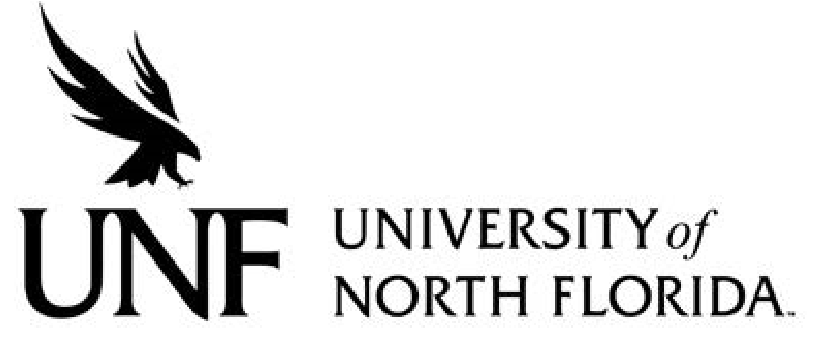 Regulation Number: 	Effective Date:  		Revised Date: Subject: Responsible Division/Department: Check what type of Regulation this is: New Regulation Major Revision of Existing Regulation Minor/Technical Revision of Existing RegulationReaffirmation of Existing Regulation STATEMENT OF REGULATIONThe University of North Florida Board of Trustees annually approves the fines for citations, late fees and immobilization fees. This information is published on the Parking Services website (www.unf.edu/parking) and is available from the Parking Services Department.Fines for parking, permit or other infractions issued pursuant to violations of these regulations must be paid within fourteen (14) calendar days of the date of issuance. After fourteen (14) days, late fees and other penalties, including administrative action and vehicle immobilization may be assessed.A vehicle found with a lost, stolen, altered or forged parking permit may be cited and immobilized and parking privileges may be revoked for the remainder of the permit year. Possession, use or distribution activity may also result in criminal prosecution and/or University disciplinary action.Other Penalties:Permission to operate and/or park a vehicle on campus may be revoked for a period of up to twelve (12) months for falsification or misrepresentation of information when applying for driving and parking privileges;Permission to operate a vehicle on campus may be revoked for a period of up to twelve (12) months for habitually or willfully violating these regulations; orAs deemed by the University President, or his designee.Authority: Resolution Florida Board of Governors dated January 7, 2003 Florida Statutes 1001.74(35) and 1006.66History–New 10-20-05, Formerly 5.1007, 6C9-11.007.BOT approved revisions October 18, 2007.